Летние загадки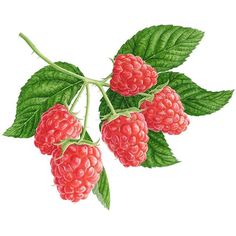 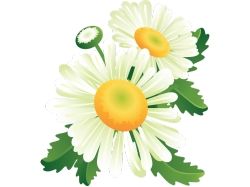 Что выше леса, 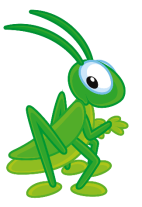 Краше света, Без огня горит?(Солнце)Шумит он в поле и в саду, А в дом не попадет. 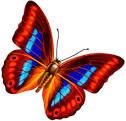 И никуда я не иду, Покуда он идет.(Дождь)Посадили зернышко — вырастили солнышко. (подсолнух)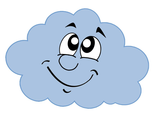 Шёл я лугом по тропинке, Видел солнце на травинке. Но совсем не горячи солнца белые лучи. (Ромашка)Летом — снег! Просто смех! По городу летает, Почему же он не тает? 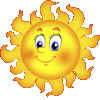 (Пух с тополей)В синем небе, 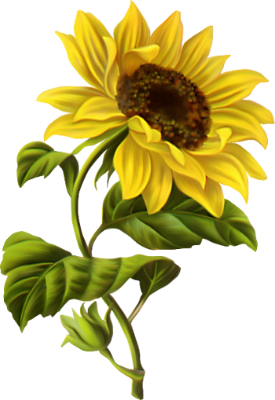 Как по речке, Белые плывут овечки. Держат путь издалека Как зовут их?… (Облака)Утром бусы засверкали, Всю траву собой заткали, А пошли искать их днём, Ищем, ищем — не найдём. (Роса)Над цветком Порхает, пляшет, Веерком узорным машет. (Бабочка)Он зеленый, попрыгучий, Совершенно неколючий, На лугу весь день стрекочет, Удивить нас песней хочет. (кузнечик)Бусы красные висят Из кустов на нас глядят, Очень любят бусы эти Дети, птицы и медведи. (малина)